Ф.И.О. педагога: Петров Данил ДмитриевичПредмет: ИнформатикаКласс: 7 «В»Тип урока: урок ознакомления с новым материаломТехнологическая карта с дидактической структурой урокаТема: «Высказывания. Логические операции»ПРИЛОЖЕНИЕОрганизационный этап-Здравствуйте, ребята. Я рад встрече с вами, надеюсь, наш урок будет интересен и полезен для всех нас.Проверка домашнего задания- Сейчас проверим ваше домашнее задание…Изучение нового материала- Сегодня на уроке вы узнаете, что такое «высказывание», из чего оно состоит и познакомитесь с основными логическими операциями.Изложение нового материала: Высказывание – это повествовательное предложение, про которое можно определенно сказать истинно оно или ложно. Сложные (составные) высказывания строятся из простых с помощью логических операций. Рассмотрим основные логические операции, определённые над высказываниями. Все они соответствуют связкам, употребляемым в естественном языке.КонъюнкцияРассмотрим два высказывания:A = «Основоположником алгебры логики является Джордж Буль»,B = «Исследования Клода Шеннона позволили применить алгебру логики в вычислительной технике».Очевидно, новое высказывание «Основоположником алгебры логики является Джордж Буль, и исследования Клода Шеннона позволили применить алгебру логики в вычислительной технике» истинно только в том случае, когда одновременно истинны оба исходных высказывания.Конъюнкция — логическая операция, ставящая в соответствие каждым двум высказываниям новое высказывание, являющееся истинным тогда и только тогда, когда оба исходных высказывания истинны.Для записи конъюнкции используются следующие знаки: И,ˆ,⋅,&.Например: A И B,AˆB,A⋅B,A&B.Конъюнкцию можно описать в виде таблицы, которую называют таблицей истинности: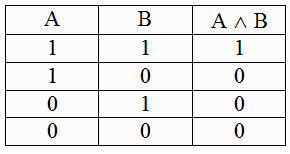 В таблице истинности перечисляются все возможные значения исходных высказываний (столбцы A и B), причём соответствующие им двоичные числа, как правило, располагают в порядке возрастания: 00,01,10,11. В последнем столбце записан результат выполнения логической операции для соответствующих операндов.Продолжение (источник): https://www.yaklass.ru/p/informatika/8-klass/matematicheskie-osnovy-informatiki-13971/logicheskie-operatcii-13960/re-fe68e54d-6166-458d-9c7f-f55a1f439cc8 Закрепление нового материала- Закрепим полученные знания, решив пару заданий.Задание 1. Выбрать выражение, которое равносильно выражению (A ∧ B) v (Ā ∧ B). Для этого составьте таблицу истинности.1) A         2) A ∧ B          3) Ā ∧ B           4) BЗадание 2. Напишите следующие высказывания в виде логических выражений1. Артем и Дима будут убирать класс сегодня. 2. Земля движется по круговой или эллиптической орбите. 3. Я не пойду гулять с друзьями завтра.Задание 3. Какое выражение соответствует F? 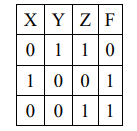 1) (X ∨ Y̅) &Z 2) (X&Y̅) ∨ Z 3) (X ∨ Y̅) ∨ Z̅ 4) X&Y̅&ZПостановка домашнего задания- Вашим домашним задание будет §1.3.1, 1.3.2, стр.22,24.Рефлексия- Спасибо за работу. Давайте подведем итоги нашего урока.Вопросы:Что такое «высказывание»?Какие основные логические операции вам известны?Какие логические связки применяются к каждой логической операции? Дидактическая структура урокаДеятельность учителяДеятельность учениковЗадания для учащихся, выполнение которых приведет к достижению планируемых результатовПланируемые результатыПланируемые результатыДидактическая структура урокаДеятельность учителяДеятельность учениковЗадания для учащихся, выполнение которых приведет к достижению планируемых результатовПредметныеУУДОрганизационный моментПриветствие. Проверяет подготовленность учебного помещения;приветствует учащихся;определяет отсутствующих;проверяет готовность учащихся к занятию- Здравствуйте, ребята. Я рад встрече с вами, надеюсь, наш урок будет интересен и полезен для всех нас!Готовят рабочее место; приветствуют учителя--Направленность на работу и самостоятельность при организации рабочего места; планирование учебного сотрудничества с учителем и сверстниками – определение целей, функций участников, способов взаимодействия.Проверка домашнего заданияПроверяет домашнее задание учащихся; выясняет причины невыполнения заданияотдельными обучающимися и принимает меры, чтобы оно обязательно было выполнено на следующий день; определяет типичных недостатки в знаниях и причины их появления; исправляет ошибки, допущенные в домашней работе, чтобы они не закреплялись в памятиПоказывают учителю домашнее задание и, при необходимости, вносят изменения--Коррекция — внесение необходимых дополнений и корректив в план и способ действия в случае расхождения ожидаемого результата действия и его реального продукта; учебное сотрудничество с учителем.Изучение нового материалаРассказывает учащимся новый материал; следит за дисциплиной в классе и следит за тем, чтобы ученики вели конспектСлушают преподавателя и ведут конспект урока-Учащиеся должны знать: из чего состоят высказывания (сложные высказывания), названия основных логических операций и их логические связки, строить таблицы истинности.Извлекать информацию;  учебное сотрудничество с учителем; планирование своих действий. Закрепление нового материалаДает задания для закрепления только что изученного материала на практикеОбсуждают изученный материал и выполняют поставленные преподавателем заданияЗадания на закрепление полученных знаний (см. приложение). Учащиеся должны уметь: строить таблицы истинности, составлять сложные высказывания, решать задачи, имеющие логические операции.  Выбирать наиболее эффективных способов решения задач в зависимости от конкретных условий;должны составлять план и последовательность действий;оценка результатов работы.КонтрольЗадает домашнее задание и инструктирует учащихся; наблюдает за записью домашнего заданияЗаписывают домашнее задание в дневники и записывают инструктаж по его выполнению§1.3.1, 1.3.2, стр.22,24-Умение задать уточняющие вопросы; соотношение полученного домашнего задания с изучаемым материалом.РефлексияЗадает вопросы учащимся, просит учащихся высказать свое мнение и подводит итог урокаВысказывают свое мнение и отвечают на вопросы учителяВопросы: Что такое «высказывание»?Какие основные логические операции вам известны?Какие логические связки применяются к каждой логической операции? -Осуществление самоконтроля; построение высказываний; делать выводы и подводить итоги.Название логической операцииЛогическая связкаИнверсия«не»; «неверно, что»Конъюнкция«и»; «а»; «но»; «хотя»Дизъюнкция«или»